News Brief	Prime Minister Sheikh Hasina returned home from London yesterday morning concluding her 10-day official visit to the United Kingdom. A VVIP flight of Biman Bangladesh Airlines carrying the Prime Minister and her entourage members landed at the Hazrat Shahjalal International Airport at 9:55am. Cabinet members and high civil and military officials received the Prime Minister at the airport. 	Country’s first communication satellite Bangabandhu-I is set to connect all local television channels as it would mark the first launching anniversary today. The Bangabandhu Satellite-I, launched into the orbit on May 12 last year, has been providing connectivity to the TVs through optical fiber instead of earth station reducing the connection cost drastically. An elaborate programme marking the launching anniversary of Bangabandhu Satellite-I would take place on May 19.	Information Minister Dr. Hasan Mahmud has said, the government is working to turn the country into a social welfare state. The Minister said this while handing over the deeds of homes built under Ashrayan Project to 210 poor families at Rangunia upazila in Chattogram yesterday.		 Power generation yesterday witnessed a record high as much as 12,412MW that gave people relief from the heat wave now sweeping over parts of the country. State Minister for Power, Energy and Mineral Resources Nasrul Hamid talking to the media said, we are very capable to meet the present demand of electricity. We are producing the highest level of electricity as per our capacity during daily peak-hour to meet the demand of power users. 	This year's Hajj flights will start from July 4 and continue until August 5 and the return flights will begin from August 17, the Hajj Agencies Association of Bangladesh announced this yesterday.	 Biman Bangladesh Airlines will launch an investigation today over its flight BG-060 that skidded off the runway at the Yangon International Airport on Wednesday. The national flag carrier formed a six-member probe body headed by its Chief of flight safety Captain Shoeb Chowdhury and asked the committee to submit probe report within 15 working days. 	Around 60 migrants most of them from Bangladesh have died after their boat capsized in the Mediterranean Sea after it left Libya for Italy, the Tunisian Red Crescent said yesterday. The Bangladesh Embassy in Tripoli is contacting with the Tunisian authorities over the issue. 	The admission process to Class-XI for the students who have passed Secondary School Certificate Examinations this year begins today. Deputy Minister for Education Mohibul Hasan Chowdhury Nowfel will inaugurate the admission process at a function at Dhaka Education Board. 	The Post and Telecommunication Division yesterday held 'Innovation Showcasing-2019' at the Postal Division Office in Dhaka. Minister of Post, Telecommunication and Information Technology Mustafa Jabbar speaking on the occasion said, 'we have a huge portion of our population who are youth and they are the base of our innovations.' 	‘National Children and Youth Programming Contest’ will begin on May 22 with a view to building skilled and information technology literate youths to help materialize the dream of Digital Bangladesh. Leading youth platform ‘Young Bangla’ and Bangladesh Computer Council will jointly organise the biggest school level programming contest of the country. The contest will be arranged in 200 Sheikh Rassel Digital Labs in all 64 districts of the country.	Chief Executive Officer of Bangladesh Tourism Board Dr. Bhubon Chandra Biswas was elected as vice-chairman of Government and Destination Committee of Pacific Asia Travel Association (PATA). The election took place at the PATA Annual Submit-2019 held at Cebu, the Philippines yesterday.Md. Joynal AbedinPrincipal Information OfficerPh-02-9546091     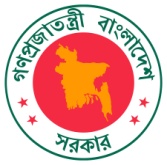 PRESS INFORMATION DEPARTMENTGOVERNMENT OF BANGLADESHDHAKAPRESS INFORMATION DEPARTMENTGOVERNMENT OF BANGLADESHDHAKA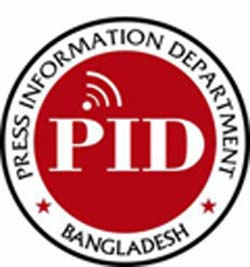 Most UrgentFor: Bangladoot, All MissionsMSG: 220/2018-19Date: Sunday, 12 May 2019Most UrgentFor: Bangladoot, All MissionsMSG: 220/2018-19Date: Sunday, 12 May 2019From: PIO, PID, DhakaFax:  9540553/9540026E-mail: piddhaka@gmail.comWeb:www.pressinform.gov.bdFrom: PIO, PID, DhakaFax:  9540553/9540026E-mail: piddhaka@gmail.comWeb:www.pressinform.gov.bd